Θέμα: «Εξετάσεις των φοιτητών/τριών του Διεθνούς Πανεπιστημίου της Ελλάδος που προέρχονται από πληγείσες περιοχές της χώρας».Η Συνέλευση του Τμήματος Οικονομικών Επιστημών (21/15-09-2023), μετά από τη σχετική ανακοίνωση του Διεθνούς Πανεπιστημίου της Ελλάδος (https://www.ihu.gr/posts/post-20461) και με συνείδηση των σοβαρών προβλημάτων που έχουν προκύψει από την κατάσταση έκτακτης ανάγκης που βιώνουν οι πληγέντες από τη θεομηνία Daniel, ομόφωνα αποφασίζει τη δημιουργία συμπληρωματικής εξεταστικής αποκλειστικά για τους πληγέντες φοιτητές μας.Καλούμε τους/τις φοιτητές/φοιτήτριες με τόπο μόνιμης κατοικίας τους νομούς Μαγνησίας, Καρδίτσας, Λάρισας, Τρικάλων,  να επικοινωνήσουν με τη Γραμματεία του Τμήματος μέσω e-mail, στο οποίο θα γνωστοποιούν σε ποια μαθήματα εκκρεμεί η εξέτασή τους λόγω αδυναμίας άφιξής τους στις Σέρρες και εφόσον δεν έχουν ήδη προσέλθει στις εξετάσεις του Σεπτεμβρίου 2023. Το email θα αποσταλεί στο info@es.ihu.gr με κοινοποίηση στο email του/των καθηγητή/ών των μαθημάτων έως την Τετάρτη 20 Σεπτεμβρίου. Θέμα email: Συμμετοχή σε συμπληρωματική εξεταστική κατά το διάστημα 25-29 ΣεπτεμβρίουΚείμενο email:Ονοματεπώνυμο φοιτητή: …ΑΜ: …Τηλέφωνο επικοινωνίας: …Τα μαθήματα που έχω δηλώσει κατά το ακαδημαϊκό έτος 2022-2023 και επιθυμώ εξεταστώ είναι: 1)… , 2)…, Το e-mail θα συνοδεύεται από την υπεύθυνη δήλωση του υποδείγματος και σκαναρισμένη την αστυνομική ταυτότητα.Το Τμήμα σε συνεννόηση με τους αρμόδιους καθηγητές, θα μεριμνήσουν για την εξέταση των πληγέντων φοιτητών/φοιτητριών την εβδομάδα 25-29/9.Η Πρόεδρος του ΤμήματοςΠερσεφόνη ΠολυχρονίδουΑν. Καθηγήτρια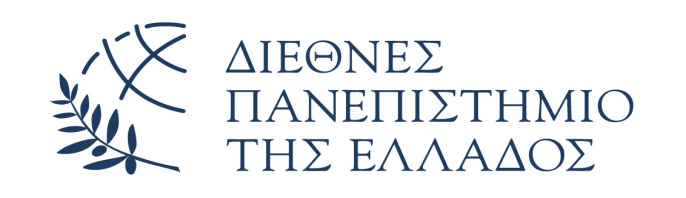 Πανεπιστημιούπολη ΣερρώνΣχολή Οικονομίας και ΔιοίκησηςΤμήμα Οικονομικών Επιστημών